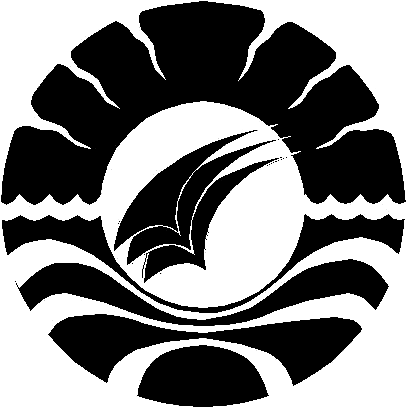 IMPLEMENTASI BERMAIN MENARA KUNCI DALAM MENINGKATKAN KEMAMPUAN MOTORIK HALUSANAK CEREBRAL PALSY KELAS DASAR IDI SLB NEGERI PEMBINA TINGKATPROVINSI SULAWESI SELATANSKRIPSIDiajukan Untuk Memenuhi Sebagian Persyaratan Guna Memperoleh Gelar Sarjana Pendidikan (S.Pd.) pada Jurusan Pendidikan Luar Biasa Strata SatuFakultas Ilmu Pendidikan Universitas Negeri MakassarJEFFERSON GONAS BABUT084 504 028JURUSAN PENDIDIKAN LUAR BIASAFAKULTAS ILMU PENDIDIKANUNIVERSITAS NEGERI MAKASSAR2014PERSETUJUAN PEMBIMBINGSkripsi:	Implementasi Bermain Menara Kunci Dalam Meningkatkan Kemampuan Motorik Halus Anak Cerebral Palsy Kelas  Dasar I Di SLB Negeri Pembina Tingkat Provinsi Sulawesi Selatan.Atas nama	: Jefferson Gonas BabutNIM	: 084504028Jurusan	: Pendidikan Luar BiasaFakultas	: Ilmu PendidikanSetelah diperiksa, diteliti serta dan dilaksanakan ujian skripsi pada hari Senin,          14 Juli 2014, dinyatakan LULUS.Makassar,    Juli 2014Disetujui Oleh:	Pembimbing I                                                                  Pembimbing IIDra. Dwiyatmi Sulasminah, M. Pd.			Drs. H. Agus Marsidi, M. Si.NIP. 19631130 198903 2 002				NIP. 19570704 198503 1 006DisahkanKetua Jurusan PLB FIP UNMDr. Bastiana, M. Si.NIP. 19670909 199303 2 002MOTO DAN PERUNTUKANIlmu, Ilmu, Ilmu Dan Ilmu Adalah Motivasi Masa DepanSkripsi ini ku peruntukan :Tuhan Yang Maha Esa yang memberikan keagungan dan kebesaran dalam Setiap detik waktu yang kugunakan dalam hidup ini.Ketulusan doa kedua Orang tuaku yang memberikan kekuatan untuk menuangkan setiap kalimat dalam karya ini, dukungan dan motivasi saudaraku dan Orang terkasih yang selalu setia mendampingiku.Setiap hempasan kritik dan saran dari sahabat-sahabatku mengantarkan rangkaian kata dalam setiap lembar karya ini menjadi lebih bermakna.ABSTRAKJEFFERSON GONAS BABUT, 2014. Implementasi Bermain Menara Kunci Dalam Meningkatkan Kemampuan Motorik Halus Anak Cerebral Palsy Kelas Dasar I SLBNegeri Pembina Tingkat Provinsi Sulawesi Selatan.Skripsi ini dibimbing oleh Dra. Dwiyatmi Sulasminah, M. Pd. dan Drs. H. Agus Marsidi, M. Si. Di Jurusan Pendidikan Luar BiasaFakultas Ilmu Pendidikan Universitas Negeri Makassar.Permasalahan dalam penulisan skripsi ini adalah Kemampuan Motorik Halus Anak Cerebral Palsy masih sangat rendah. Hal tersebut terlihat ketika penulis melakukan observasi awal tepatnya pada hari Kamis tanggal 22 september2012, hasil observasi menunjukkan bahwa murid cerebral palsy kelas dasar I di SLB Negeri Pembina Tingkat Provinsi Sulawesi Selatan masih belum mampu menggunakan kemampuan motorik halus dengan baik. Terbukti ketika anak melakukan beberapa aktivitas yang berkaitan dengan kemampuan Motorik Halus, anak tersebut masih dibantu oleh gurunya, sehingga nampak bahwa anak belum matang dalam mengembangkan kemampuanMotoriknya. Adapun rumusan masalah dalam penelitian ini adalah “Meningkatkan kemampuan motorik halus anak Cerebal Palsy melalui bermain menara kunci Kelas Dasar I di SLB Negeri Pembina Tingkat Provinsi Sulawesi Selatan?.Tujuan dalam penelitian ini adalah untuk mengetahui “Peningkatan Kemampuan Motorik Halus murid Cerebral Palsy melalui Bermain Menara Kunci kelas dasar I diSLBNegeri Pembina Tingkat Provinsi Sulawesi Selatan”.Penelitian ini merupakan penelitian Single Subject Research dengan desain A (Baseline 1) ---B (Intervensi) --- A (Baseline 2).Subjek penelitian ini adalah dua orang murid Cerebral Palsy kelas Dasar I di SLB Negeri Pembina Tingkat Provinsi Sulawesi Selatan.Teknik pengumpulan data dalam penelitian ini adalah melalui tes.Data yang diperoleh diolah melalui metode eksperimen dengan penelitian subjek tunggal.Hasil penelitian menunjukkan bahwa penggunaan Menara Kunci dapat meningkatkan Kemampuan Motorik Halus.Hal ini berdasarkan pada grafik kemampuan Motorik Halus setiap subjek yang meningkat.Dengan demikian hasil penelitian ini dapat menjawab rumusan masalah bahwa Menara Kunci dapat meningkatkan kemampuan Motorik Halus dan efektif digunakan dalam pembelajara pada murid Cerebral Palsy.PERNYATAAN KEASLIAN SKRIPSISaya yang bertanda tangan di bawah ini :Nama	:	Jefferson Gonas BabutNIM	:	084 504 028Jurusan	:	Pendidikan Luar BiasaFakultas	:	Ilmu PendidikanJudul Skripsi	:	Implementasi BermmainMenara Kunci Dalam Meningkatkan Kemampuan Motorik Halus Murid Cerebral Palsy Kelas Dasar I di SLBNegeri Pembina Tingkat Provinsi Sulawesi Selatan.Menyatakan dengan sebenarnya bahwa skripsi yang saya tulis ini benar merupakan hasil karya saya sendiri dan bukan merupakan pengambilalihan tulisan atau pikiran orang lain yang saya akui sebagai hasil tulisan atau pikiran sendiri.Apabila dikemudian hari terbukti atau dapat dibuktikan bahwa skripsi ini hasil jiplakan atau mengandung unsur plagiat, maka saya bersedia menerima sanksi atas perbuatan tersebut sesuai ketentuan yang berlaku.Makassar,   Juli 2014							Yang membuat pernyataan,							Jefferson Gonas Babut							NIM. 084 504 028PRAKATASegala puji dan syukur penulis ucapkan kehadirat Tuhan Yang Maha Esa pencipta alam semesta atas limpahan rahmat, karunia dan kekuatan yang dianugrahkan kepada penulis.Setiap nikmat waktu, pikiran dan tenaga yang tiada terukur yang diberikansehingga Skripsi ini dapat diselesaikan sebagaimana mestinya.Sebagai seorang hamba yang berkemampuan terbatas, tidak sedikit kendala yang dialami oleh penulis dalam penyusunan skripsi ini. Berkat pertolongan dari-Nya dan bantuan berbagai pihak secara langsung maupun tidak langsung sehingga kendala tersebut dapat diatasi. Olehnya dalam kesempatan ini,penulis mengucapkan terima kasih   yang   sebesar-besarnya   kepada Ayahanda Rofinus Babutdan IbundaMarna, S. Pd. atas segala doa, cinta, kasih sayang, didikan, kepercayaan dan pengorbanan ayahanda dan ibunda untuk Ananda. Tak lupa pula penulis memberikanpenghormatan danpenghargaanyang setinggi-tingginya kepada Dra. Dwiyatmi Sulasminah, M. Pd. selaku pembimbing I dan Drs. H. Agus Marsidi, M. Si. Selaku pembimbing II semoga Tuhan Yang Maha Esa melimpahkan rahmat dan hidayah-Nya sepanjang hidupnya.Ucapan terima kasih juga penulis berikan kepada:Prof. Dr. Arismunandar, M. Pd. selaku rektor Universitas Negeri Makassar yang telah memberikan kesempatan kepada penulis untuk menuntut ilmu di Perguruan Tinggi yang dipimpin.Prof. Dr.H. Ismail Tolla, M.Pd. selaku Dekan FIP UNM yang telah memberikan izin dan persetujuan melaksanakan penelitian kepada penulis.  Drs. Ali Latif Amri, M.Pd.(PD I), Drs. Andi Mappincara, M.Pd.(PD II) dan Drs. Faisal, M.Pd.(PD III)Fakultas Ilmu Pendidikan yang telah memberikan berbagai kebijakan, perhatian dan dorongan kepada penulis.Dr. Bastiana, M.Si selaku ketua Jurusan Pendidikan Luar Biasa FIP UNM dan Dra. Tatiana Meidina,M. Si. selaku Sekretaris jurusan Pendidikan Luar Biasa FIP UNM Makassar yang telah memberikan arahan, motivasi selama menjadi mahasiswa sampai dengan penyelesaian studi. Dosen Jurusan Pendidikan Luar Biasa, Fakultas Ilmu Pendidikan pada umumnya, yang dengan sabar membimbing penulis selama menyelesaikan studi di Universitas Negeri Makassar.Kanda Awayundu Said, S. Pd.selaku asisten jurusan Pendidikan Luar Biasa Fakultas Ilmu Pendidikan Universitas Negeri Makassar yang telah memberikan motivasi dan pelayanan administrasi selama menjadi mahasiswa sampai penyelesaian studi. Kepala, Guru dan staf SLBNegeri Pembina Tingkat Provinsi Sulawesi Selatan yang telah memberikan kemudahan kepada penulis selama penelitian.Seluruh  keluarga  di  Folres  terkhusus  kelimaadik – adikku tersayang, atas pengertian, dan dukungan selama penulis berada di bangku perkuliahan hingga menyelesaikan karya ini.Sahabat-sahabatku, Nurul Mutahara, S. Pd., Poppi Indriyana, S. Pd., Rismawati, S. Pd., Mayasari Madjid, S. Pd., Ade Yulistia L, S. Pd.., Sartika Rahmi, S. Pd., Defiah Andriana, S. Pd., Rismawati, S. Pd., Ahmad Ali Albuni, Budi Susanto, S. Pd., Wizerti Saleh, S. Pd., Muh. Siddieq, S. Pd dan Mashud, yang memberikan setumpuk bantuan dan segudang senyuman untuk penulis ditengah-tengah penatnya pikiran saat menyelesaikan karya ini. Terima kasih telah menemani penulis dengan menjadi sahabat terbaik.Rekan-rekan mahasiswa PLB khususnya angkatan 2008 yang menemani penulis selama menjadi mahasiswa, dan menjadi penyemangat bagi penulis selama menyelesaikan studi.Kanda Rahmat, S. Pd, dan Fachri Mazhud M. Pd., atas bantuan referensi, ketersediaan waktu untuk memberikan penjelasan dan saran-saran dalam penyempurnaan karya ini.Akhirnya kepada semua pihak yang telah membantu dan tidak sempat disebut namanya, penulis mengucapkan terima kasih.Semoga segala bantuan, dukungan, dan kerjasamanya dapat menjadi amal ibadah di sisi-Nya. AminMakassar,   Juli 2014PenulisDAFTAR ISIHALAMAN JUDUL	iPERSETUJUAN PEMBIMBING	iiMOTO DAN PERUNTUKAN	iiiABSTRAK	ivPERNYATAAN KEASLIAN SKRIPSI	vPRAKATA	viiDAFTAR ISI	ixDAFTAR GAMBAR	xiDAFTAR TABEL	xiiDAFTAR GRAFIK	xvDAFTAR LAMPIRAN	xviiBAB I	PENDAHULUAN	Latar Belakang	1Rumusan Masalah	5Tujuan Penelitian	6Manfaat Penelitian	6BAB II	TINJAUAN PUSTAKA, KERANGKA PIKIR DANPERTANYAAN PENELITIAN	Tinjauan Pustaka	Anak Cerebral Palsy	8Konsep Kemampuan Motorik Halus	16Bermain Menara Kunci	20Hubungan Bermain Menara Kunci Dengan Kemampuan       Motorik halus	28Kerangka Pikir	28Pertanyaan Penelitian	31BAB IIIMETODE PENELITIAN	Desain Penelitian	32Defenisi Operasional Variabel Penelitian	34Profil Subjek Penelitian	35Setting Penelitian	36Teknik Pengumpulan Data	37Prosedur Dan Teknik Pengolahan Data	41BAB IV HASIL DAN PEMBAHASAN PENELITIAN	Hasil Penelitian	48Pembahasan Penelitian	92BAB VKESIMPULAN DAN SARANKesimpulan	95Saran	95DAFTAR PUSTAKA									 97LAMPIRAN										 99RIWAYAT HIDUP							191DAFTAR GAMBARGambar	Judul	Halaman2.1.	Menara Kunci	242.2.	Pasak Berintang	242.3.	Bangunan Geometri	252.4.	Ukuran Menara Menara Kunci	252.5.	Skema Kerangka Berpikir	303.1.	Desain A - B - A	343.2.	Komponen-Komponen Grafik	46DAFTAR TABELTabel	Judul	Halaman3.1	Penilai Ahli	393.2	Kriteria Penilaian Uji Validasi	404.1	Data Skor Kemampuan Motorik Halus Subjek Ri	504.2	Data Hasil baseline1 (A-1), Intervensi (B), baseline-2 (A-2) Nilai Kemampuan Motorik Halus Subjek (Ri)	504.3	Panjang Kondisi Kemampuan Motorik Halus Subjek (Ri)	524.4	Estimasi Kecenderungan Arah Kemampuan Motorik Halus Subjek (Ri)	544.5	Kecenderungan Stabilitas Kemampuan Motorik Halus Subjek (Ri)	584.6	Kecenderungan Jejak Data Kemampuan Motorik Halus Subjek (Ri)	584.7	Level Stabilitas dan Rentang KemampuanMotorik Halus Subjek (Ri)	594.8	Menentukan Perubahan Level (Level Change) Data Kemampuan Motorik Halus Subjek (Ri)	604.9	Perubahan Level Kemampuan Motorik Halus Subjek (Ri)	604.10	Rangkuman Hasil Analisis Visual dalam Kondisi Kemampuan Motorik Halus Subjek (Ri)	614.11	Jumlah Variabel yang diubah dari Kondisi Baseline (A) ke Intervensi (B) Subjek (Ri)	634.12	Perubahan Kecenderungan Arah dan Efeknya pada Kemampuan Motorik Halus Subjek (Ri)	644.13	Perubahan Kecenderungan Stabilitas (Change in Trend Stability) Kemampuan Motorik Halus Subjek (Ri)	654.14	Perubahan Level Kemampuan Motorik Halus Subjek (Ri)	654.15	Rangkuman Hasil Analisis Antar Kondisi Kemampuan Motorik Halus Subjek (Ri)	694.16	Data Skor Kemampuan Motorik Halus Subjek (Re)	714.17	Data Hasil baseline1 (A-1), Intervensi (B), baseline-2 (A-2) Nilai Kemampuan Motorik Halus Subjek (Re)	724.18	Panjang Kondisi Kemampuan Motorik Halus Subjek (Re)	744.19	Estimasi Kecenderungan Arah Kemampuan Motorik Halus Subjek (Re)	764.20	Kecenderungan Stabilitas Kemampuan Motorik Halus Subjek (Re)	804.21	Kecenderungan Jejak Data Kemampuan Motorik Halus Subjek (Re)	804.22	Level Stabilitas dan Rentang KemampuanMotorik Halus Subjek (Re)	814.23	Menentukan Perubahan Level (Level Change) Data Kemampuan Motorik Halus Subjek (Re)	824.24	Perubahan Level Kemampuan Motorik Halus Subjek (Re)	824.25	Rangkuman Hasil Analisis Visual dalam Kondisi Kemampuan Motorik Halus Subjek (Re)	834.26	Jumlah Variabel yang diubah dari Kondisi Baseline (A) ke Intervensi (B) Subjek (Re)	864.27	Perubahan Kecenderungan Arah dan Efeknya pada Kemampuan Motorik Halus Subjek (Re)	864.28	Perubahan Kecenderungan Stabilitas (Change in Trend Stability) Kemampuan Motorik Halus Subjek (Re)	874.29	Perubahan Level Kemampuan Motorik Halus Subjek (Re)	884.30	Rangkuman Hasil Analisis Antar Kondisi Kemampuan Motorik Halus Subjek (Re)	91DAFTAR GRAFIKGrafik	Judul	Halaman4.1	Kemampuan Motorik Halus pada Kondisi Baseline-1 (A-1), Intervensi (B), dan Baseline-2 (A-2) Subjek (Ri)	514.2	Kecenderungan Arah Kemampuan Motorik Halus Pada Kondisi Baseline-1 (A-1), Intervensi (B), Baseline-2 (A-2) Subjek (Ri)	534.3	Kecenderungan Stabilitas (Trend Stability) Kondisi Baseline-1 (A-1) Kemampuan Motorik Halus Subjek (Ri)	554.4	Kecenderungan Stabilitas (Trend Stability) Kondisi Intervensi (B) Kemampuan Motorik Halus Subjek (Ri)	564.5	Kecenderungan Stabilitas (Trend Stability) Kondisi Baseline-2 (A-2) Kemampuan Motorik Halus Subjek (Ri)	574.6	Data Overlap (Percentage of Overlap) Kondisi Baseline-1 (A-1) ke Intervensi (B) Kemampuan Motorik Halus Subjek (Ri)	674.7	Data Overlap (Percentage of Overlap) Kondisi Intervensi (B) ke Baseline-2 (A-2) Kemampuan Motorik Halus Subjek (Ri)	684.8	Kemampuan Motorik Halus pada Kondisi Baseline-1 (A-1), Intervensi (B), dan Baseline-2 (A-2) Subjek (Re)	734.9	Kecenderungan Arah Kemampuan Motorik Halus Pada Kondisi Baseline-1 (A-1), Intervensi (B), Baseline-2 (A-2) Subjek (Re)	754.10	Kecenderungan Stabilitas (Trend Stability) Kondisi Baseline-1 (A-1) Kemampuan Motorik Halus Subjek (Re)	774.11	Kecenderungan Stabilitas (Trend Stability) Kondisi Intervensi (B) Kemampuan Motorik Halus Subjek (Re)	784.12	Kecenderungan Stabilitas (Trend Stability) Kondisi Baseline-2 (A-2) Kemampuan Motorik Halus Subjek (Re)	794.13	Data Overlap (Percentage of Overlap) Kondisi Baseline-1 (A-1) ke Intervensi (B) Kemampuan Motorik Halus Subjek (Re)	894.14	Data Overlap (Percentage of Overlap) Kondisi Intervensi (B) ke Baseline-2 (A-2) Kemampuan Motorik Halus Subjek (Re)	90DAFTAR LAMPIRANNo.	Judul	HalamanProgram Pengajaran Individual	99Format Instrumen Tes	102Format Penilaian Tes Kemampuan Motorik Halus Oleh Dosen Ahli	105Analisis Penilaian Kelayakan Media Menara Kunci Oleh Dosen Ahli	114Skor Hasil Validitas Instrumen Penelitian	117Skor Hasil Validitas Kelayakan Media Menara Kunci	118Dokumentasi Penelitian	119Data Hasil Kemampuan Motorik Halus Subjek Ri dan Re, Baseline 1 (A-1), intervensi (B), Baseline 2 (A-2)	122Tes Hasli Kemampuan Motorik Halus Pada Murid Cerebral Palsy Subjek Ri Dan Re Kelas Dasar I di SLB Negeri Pembina Tingkat Provinsi Sulawesi Selatan	124Penunjukkan Pembimbing skripsi	187Permohonan Ijin Melakukan Penelitian	188Izin Rekomendasi Penelitian	189Surat Keterangan Penelitian	190Riwayat Hidup	191